第１部は「アスリートの気持ちに寄り添った指導・支援の在り方」をテーマとして「むさしの発達支援センター」の森山徹先生を講師にお招きし、お話をして頂きます。障がいのある方がスポーツに取り組むためには障害の特性に応じて様々な支援が必要です。その中でも障害を持つアスリートの気持ちにどうより添ったらよいか、どのような声かけが適切かを理解することは、障がい者スポーツ指導員にとって重要な資質といえます。本講義では、スポーツ場面における障がいのある方たちの気持ちの理解やコミュニケーションの基本的な知識とスキルについて学びます。第２部は、「全国障がい者スポーツ大会における指導員の役割」について群馬県、栃木県、埼玉県の代表チームのコーチ（役員）を務めた指導員のお聞きします。今年度、３年ぶりに全国障がい者スポーツ大会が栃木県で開催されました。全国大会では各都道府県市選手団のコーチ（役員）として障がい者スポーツ指導員が活躍していますが、その実際について伺う機会は少ないといわれます。大会前の準備から大会中にどのような指導やサポートを行っているか障がい者スポーツ指導員としての心構えなどうかがいいます。奮ってご参加ください。１．目　的　　障がい者スポーツ指導者およびスポーツ推進委員、認定校学生、その他スポーツ関係者の資質向上並びに連携強化を目指し、障がい者スポーツの普及、発展させることを目的とします。２．実施主体主　催　　　　関東ブロック障がい者スポーツ指導者協議会３．開催日程及び対象者（１）日　時　　令和５年３月１８日（土）１３：１５〜１６：２０（２）対象者　　障がい者スポーツ指導者、スポーツ推進委員、特別支援学校教員、障害者施設職員、地域支援員、指導者資格取得学生、その他スポーツ関係者４．会　場　　　　群馬医療福祉大学　　講義：中講義室（４F）　　https://www.shoken-gakuen.jp/university/　　〒371-0823 群馬県前橋市川曲町191-1　　TEL.027-253-0294・FAX.027-254-0294◎電車利用の場合：両毛線･高崎線「新前橋駅」及び「井野駅」下車、徒歩20分◎バス利用の場合：新前橋駅バス停　「群馬医療福祉大学行」５．定　員　　７０名６．参加費　　障がい者スポーツ指導者は無料　その他の参加者は５００円当日徴収７．講　師第１部：森山　徹　氏　むさしの発達支援センター所長（臨床心理士、東京都市大学講師）森山先生は心理職の専門家として、発達障害を持つ方（小児から成人まで）を中心に学習や生活の相談や支援に取り組まれています。教育現場では杉並区特別支援教育課専門家チーム心理士、練馬区教育委員会教育課講師などを歴任され、教員や保護者を対象に子供たちの心理発達の理解と支援について指導・助言されてきました。スポーツ指導では知的障害者サッカーチームを初め、発達障害児の運動発達のサポートに取り組み、日本パラスポーツ協会や東京都障害者スポーツ協会などの研修会で講師を務めています。第２部：群馬県、栃木県、埼玉県・さいたま市全国大会選手団コーチ（役員）埼玉県　田山　伴子　氏　陸上競技（身体）チームコーチ栃木県　澁谷　貢一　氏　水泳チーム監督群馬県　長津　一博　氏　アチェリー（身体）チーム監督８．スケジュール　※参加者数などによりスケジュールの変更があります。ご了承ください。　　１２：４５　受付開始　群馬医療福祉大学2号館玄関にて　　１３：１５　開講式　（主催者（関東ブロック会長）挨拶・来賓挨拶他）　　１３：３０　第１部　講義「アスリートの気持ちに寄り添った指導・支援の在り方」講義（75分）質疑（15分）　　１５：００　休　憩　　１５：１５　第２部　実技「全国障がい者スポーツ大会における指導員の役割」　　　　　　　　3名（15分〜20分）質疑含めて60分　　１６：１５　閉校式　　１６：２０　終了９．申し込み方法 　　　下記申込先まで、①Googleフォームまたは②はがきか申込用紙を郵送してお申し込みください。締切　  ２月  ２４日（金）（郵送必着）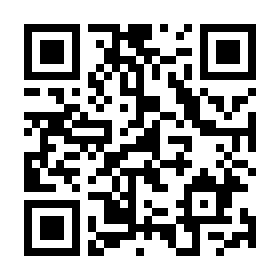 　　＜申込先＞　　　　①Googleフォーム：https://forms.gle/yt5K5FVqgwjmpNzm8　　　　　　　　※右のQ Rコードをスマホのカメラで読み取ると申込フォームに進みます　　　②郵送：〒330-8522 埼玉県さいたま市浦和区大原３丁目１０番１号埼玉県障がい者スポーツ指導者協議会　事務局　宛  　　・はがきで申し込みされる方は必ず以下の内容をご記入願います。10．その他○参加者多数の場合は障がい者スポーツ指導者を優先し、各都県申込者数の割合で抽選を行います。参加が不可の場合のみ３月４日（土）までにメールまたは電話にてご連絡します。　連絡がない方は、予定通りご参加ください。受講決定通知書等の送付はありません。　　○主催者側で手話通訳、介助者等のご用意はできません。参加者各自で対応をお願いいたします。≪第１３回（令和4年度）関東ブロック障がい者スポーツ指導者研修会≫参 加 申 込 書申込　　月　　日（２月２４日(金)必着）◎ご記入いただく個人情報は「令和４年度関東ブロック研修会」のみに使用します。氏名氏名所　属所　属所　属資格資格初級・中級・上級・スポーツコーチ・スポーツ推進委員・認定校学生・施設職員・教員その他・所属名（　　　　　　　　　　　　　　　　　　　　　　　　　）　　　　　　　　　　　初級・中級・上級・スポーツコーチ・スポーツ推進委員・認定校学生・施設職員・教員その他・所属名（　　　　　　　　　　　　　　　　　　　　　　　　　）　　　　　　　　　　　初級・中級・上級・スポーツコーチ・スポーツ推進委員・認定校学生・施設職員・教員その他・所属名（　　　　　　　　　　　　　　　　　　　　　　　　　）　　　　　　　　　　　初級・中級・上級・スポーツコーチ・スポーツ推進委員・認定校学生・施設職員・教員その他・所属名（　　　　　　　　　　　　　　　　　　　　　　　　　）　　　　　　　　　　　初級・中級・上級・スポーツコーチ・スポーツ推進委員・認定校学生・施設職員・教員その他・所属名（　　　　　　　　　　　　　　　　　　　　　　　　　）　　　　　　　　　　　初級・中級・上級・スポーツコーチ・スポーツ推進委員・認定校学生・施設職員・教員その他・所属名（　　　　　　　　　　　　　　　　　　　　　　　　　）　　　　　　　　　　　住所住所〒〒〒〒〒〒メールメール≪PC≫※正確にご記入ください。≪PC≫※正確にご記入ください。≪PC≫※正確にご記入ください。≪PC≫※正確にご記入ください。≪PC≫※正確にご記入ください。≪PC≫※正確にご記入ください。メールメール≪携帯電話≫※正確にご記入ください。≪携帯電話≫※正確にご記入ください。≪携帯電話≫※正確にご記入ください。≪携帯電話≫※正確にご記入ください。≪携帯電話≫※正確にご記入ください。≪携帯電話≫※正確にご記入ください。TELTELFAX障害名障害名※障害をお持ちの方はご記入ください。なお、手話通訳・介助者の用意はできません。※障害をお持ちの方はご記入ください。なお、手話通訳・介助者の用意はできません。※障害をお持ちの方はご記入ください。なお、手話通訳・介助者の用意はできません。※障害をお持ちの方はご記入ください。なお、手話通訳・介助者の用意はできません。※障害をお持ちの方はご記入ください。なお、手話通訳・介助者の用意はできません。※障害をお持ちの方はご記入ください。なお、手話通訳・介助者の用意はできません。活動地学校名活動地学校名主な活動内容主な活動内容各協議会役職名各協議会役職名各協議会役職名要望等※研修会や各県・関東ブロックへのご要望など…※研修会や各県・関東ブロックへのご要望など…※研修会や各県・関東ブロックへのご要望など…※研修会や各県・関東ブロックへのご要望など…※研修会や各県・関東ブロックへのご要望など…※研修会や各県・関東ブロックへのご要望など…※研修会や各県・関東ブロックへのご要望など…